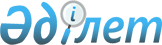 "Қазтеңiзкөлiкфлоты" ұлттық теңiз кеме қатынасы компаниясы" жабық акционерлiк қоғамының Директорлар кеңесi туралы
					
			Күшін жойған
			
			
		
					Қазақстан Республикасы Үкіметінің Қаулысы 2000 жылғы 21 наурыз N 417. Күші жойылды - Қазақстан Республикасы Үкіметінің 2001.05.25. N 714 қаулысымен. ~P010714     Қазақстан Республикасының Үкiметi ҚАУЛЫ ЕТЕДI:     1. Қазақстан Республикасының Көлiк және коммуникациялар министрлiгi Қазақстан Республикасы Қаржы министрлiгiнiң Мемлекеттiк мүлiк және жекешелендiру комитетiмен бiрлесiп заңдарда белгiленген тәртiппен мына құрамда "Қазтеңiзкөлiкфлоты" ұлттық теңiз кеме қатынасы компаниясы" жабық акционерлiк қоғамының Директорлар кеңесiн сайлауды қамтамасыз етсiн:Зверьков                                - Қазақстан РеспубликасыныңВадим Павлович                            Көлiк және коммуникациялар                                          вице-министрi, Директорлар                                                 кеңесiнiң төрағасы;Тәуiрбеков                              - "Қазтеңiзкөлiкфлоты" ұлттық      Ораз Қайысұлы                             теңiз кеме қатынасы                                          компаниясы" жабық                                          акционерлiк қоғамы                                          басқармасының төрағасы;Кадюков Николай                         - Қазақстан РеспубликасыныңВикторович                                Қаржы министрлiгi Мемлекеттiк                                           мүлiк және жекешелендiру                                          комитетi төрағасының                                                       орынбасарыАндрюшенко                              - Қазақстан РеспубликасыныңАлександр Иванович                        Экономика вице-министрi;Жақселеков                              - "Қазақстан Эксимбанкi" жабық     Тимур Ермекұлы                            акционерлiк қоғамы                                          басқармасы төрағасының                                          орынбасары.     ЕСКЕРТУ. Құрам өзгерді - ҚР Үкіметінің 2000.07.18. N 1083              қаулысымен.  P001083_

      ЕСКЕРТУ. Құрам өзгерді - ҚР Үкіметінің 2001.04.18. N 506              қаулысымен.  P010506_

      2. "Кейбiр акционерлiк қоғамдардың жекелеген мәселелерi" туралы Қазақстан Республикасы Үкiметiнiң 1999 жылғы 26 наурыздағы N 308  P990308_

 қаулысына (Қазақстан Республикасының ПҮАЖ-ы, 1999 ж., N 10, 92-құжат) мынадай өзгерiс енгiзiлсiн:     1-тармақтың 4) тармақшасы алынып тасталсын.     3. Осы қаулы қол қойылған күнiнен бастап күшiне енедi.     Қазақстан Республикасының         Премьер-Министрі    Оқығандар:   Қобдалиева Н.М.   Қасымбеков Б.А.       
					© 2012. Қазақстан Республикасы Әділет министрлігінің «Қазақстан Республикасының Заңнама және құқықтық ақпарат институты» ШЖҚ РМК
				